Verslag ouderteam18 oktober 2022Aanwezig: Merel, Kaltom, Canan, Clarissa, Hanne, Bahar, Wendy en GrietVerontschuldigd: LiekeVerslag vorig overleg wordt zo snel mogelijk bezorgdOuderteam nieuwe stijlHet huishoudelijk reglement moet ondertekend worden door een lid van het ouderteam. Merel spreekt hiervoor verder af met WendyDe school is lid geworden van www.vcoc.be . Dit is de Vlaamse Confederatie van ouders en ouderverenigingen vzw. Het is de ouderkoepel van het vrij onderwijs. Je kan er terecht voor ondersteuning rond ouderparticipatie op school. Ze organiseren ook thema-avonden en op de website vind je heel wat materiaal wat kan helpen om de ouderparticipatie op school te organiseren. Open oproep aan de leden van het ouderteam om een foto met de kids te bezorgen aan Wendy. De foto wordt dan uitgehangen in de hal en komt op de website.Smakelijke school / Oog voor lekkersZowel vanuit de stad Antwerpen, als vanuit de Vlaamse overheid zijn er initiatieven om ervoor te zorgen dat alle kinderen ’s middags een gezonde vullende lunch kunnen eten. De initiatieven zijn er gekomen omdat bleek dat er heel wat kinderen een lege brooddoos of een heel ongezonde maaltijd mee naar school hadden.In onze school valt dit heel goed mee. De leerkrachten zijn daar alert op en houden dit goed in de gaten. Als het toch eens gebeurt dat er iemand geen brooddoos bij heeft, dan is dit meestal doordat de brooddoos thuis vergeten is. In dat geval wordt er gedeeld in de klas, wordt er met broer of zus in de klas gedeeld of in zeer uitzonderlijke gevallen loopt de juf even naar de bakker. Voor het inschrijven op ‘Smakelijke School’ van Stad Antwerpen - waarbij voor warme maaltijd, soep, broodmaaltijd of tussendoortjes kon gekozen worden -  moest de school kunnen doorgeven wie van de gezinnen op school een verhoogde tegemoetkoming heeft.Je kan dit zien aan de nummer die op de klevertjes van de mutualiteit staat. Als de code op het klevertje eindigt met een 1, dan heb je recht op een verhoogde tegemoetkoming. 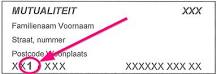 Die zorgt er bijvoorbeeld ook voor dat je minder betaalt bij de dokter, dat je geen provinciale belastingen moet betalen en andere sociale voordelen. Onze school vroeg de klevertjes de voorbije weken op, maar  weinig ouders brachten dit binnen. Het gevolg is dat de school de aanvraag voor Smakelijke School administratief niet op tijd heeft rond gekregen.De leerkracht van de Werkgroep Gezonde Voeding heeft de school wel kunnen aanmelden voor Oog voor Lekkers, een initiatief van de Vlaamse overheid. Daarmee zal er vanaf 7 november 2022 tot einde mei 2023 ieder maandag een stuk fruit of groente uitgedeeld worden aan alle kinderen. De subsidies van de overheid dekken de kostprijs van de leverancier, waardoor dit geen extra kosten voor de ouders meebrengt. Vragen:Bezorgdheid dat er fruit/groente in de vuilbak belandt, omdat niet alle kinderen alles lusten. Misschien een idee om in de klas nieuwe dingen samen te proeven. Uit vorige ervaringen met Tuttifrutti bleek dit in de kleuterklas te veel lestijd weg te nemen. Het fruit zal dus gewoon uitgedeeld worden. Als kinderen aangeven dat ze iets niet lekker vinden, dan gaat het mee in de boekentas.Het stuk fruit/groente is een extraatje om gezonde voeding te promoten. Kinderen kunnen gerust op maandag ook een koek van thuis meebrengen.Het stuk fruit/groente op maandag is een extraatje. Ook woensdag fruitdag en donderdag gezonderdag blijven.Whatsapp groep ouderteamEven dubbel check of iedereen dit echt wil. Het mag er niet toe leiden dat sommigen zich uitgesloten voelen of dat het misverstanden creëert over verkeerd begrepen (toon van) boodschappen.De aanwezigen op de vergadering zien het zitten om de whatsapp groep te starten. Mits goede afspraken:De whatsapp groep wordt gebruikt om praktische afspraken tussen ouders en de school en de ouders te maken vb bij evenementen zoals het Halloweenfeest, nieuwjaarsreceptie, paasontbijt, …Iedereen is vrij om er in en er uit te stappen. Als je er in zit en je wil er uit, post dan even een berichtje om de reden aan te geven, zo is er transparantie en groeien er geen verhalen. Het is niet de bedoeling dat er onmiddellijk en door iedereen gereageerd wordt op berichten. Wie wil deelnemen aan het gesprek, neemt in alle vrijheid deel.Wendy maakt de whatsapp groep op kort na de herfstvakantie.Halloweenfeest 28 oktoberVerloop van de dag8:30u – 10:10u: samenkomst in de eigen klas. Sommige klassen hebben nog wat les, andere zullen een klasactiviteit rond Halloween doen.10:10u – 10:25u: speeltijd10:25u – 12:05u: elke klas maakt iets voor het griezelbuffet12:05u – 13:30u: lunch en speeltijd13:30u – 15:20u: lagere school: griezelbuffet + goochelaarkleuterschool: griezelbuffet + film en popcornDe school werd super leuk versierd door een aantal ouders, waarvoor dank. De kinderen vinden het erg leuk!Vraag: mogen ouders ook iets maken voor het griezelbuffet?Wendy vraagt het na bij de preventie-adviseur, want de regels daarover zijn erg verstrengd.Carrefour Groenplaats stelt een bon ter beschikking van 150€. Dank aan Guy om hiervoor te zorgen. We gebruiken de bon voor de aankoop van water, grenadine en popcorn.Kaltom en Griet gaan dit halen op woensdag 26/10 om 16u.VragenrondeZijn er ouders die graag willen helpen om de haren van de kinderen te controleren na de herfstvakantie?Canan, Merel, Clarissa en Bahar willen dit doen.Afspraak op 7/10 in de voormiddag en 8/10 in de voormiddag. Wendy spreekt nog concreet met hen af.Voor de herfstvakantie worden de ouders verwittigd dat de haren na de vakantie zullen gecontroleerd worden.Organiseren van een verkoopactie ten voordele van de schoolKomt op de agenda voor het volgende ouderteamEen dikke dank u van Ferre aan juf Wendy voor het voorzien van nieuwe voetbalgoaltjes zodat ook beneden kan gevoetbald worden. Volgend ouderteam: 10 november om 19:15u op schoolOuderteam december: 13 december om 19:15u op school